All funded non-government organisations that are required to demonstrate compliance with the Human Services Quality Framework (HSQF) through self-assessment have up to 18 months to complete a self-assessment. To help planning and preparation, the key milestones below need to be met by organisations:  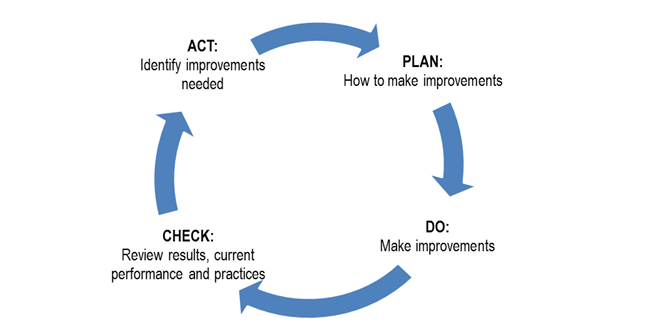 